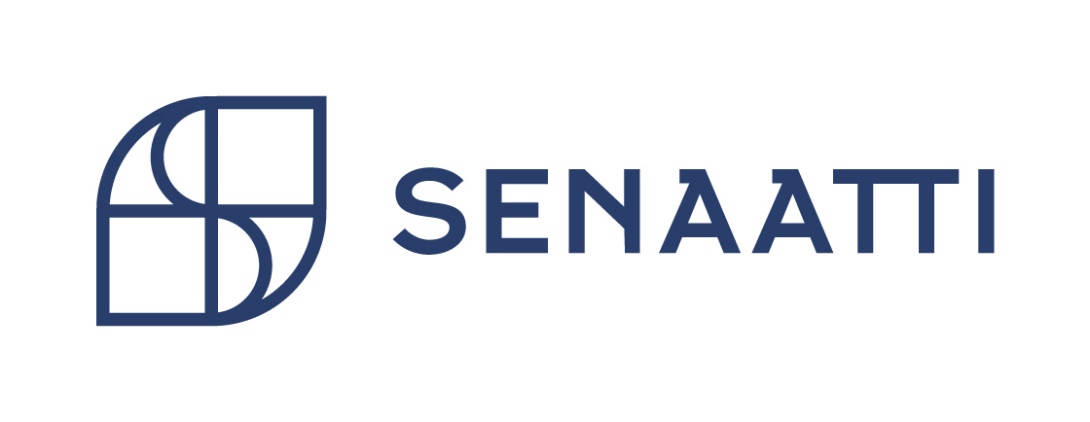 Dieđáhus 25.2.2.2021Siidda viiddidanbarggut gárvánit ja Siida-dálu vuođđodivodanbarggut vulget johtui miessemánusSámemusea ja Badje-Sámi luondduguovddáš Siidda vuođđodivodan- ja viiddidanbarggut Anáris ovdánit plánaid mielde. Bargguid 1. muttu viiddanbarggut gárvvásmuvvet áigetávvala mielde miessemánus 2021 ja 2. muttu musea- ja luondduguovddášdálu nuppástus- ja vuođđodivodanbarggut vulget johtui dan maŋŋá.  Huksejeaddjin lea Senaatti-giddodagat ja Siida-dálu nuppástus- ja vuođđodivodanbargguid huksen- ja váldoagoartan lea válljejuvvon Sakela Rakennus Oy.Siida-dállu rahppui 1998 ja dál dat ođaduvvo vástidit dili, mas doaimmat leat viidon ja galledeaddjiid mearri lea lassánan. Fitnus Siidii bohtet teknihkalaččat ja doaimmaid geahččanguovllus dakkár musea- ja luondduguovddášsajit, mat devdet otná beaivvi gáibádusaid. Viiddidanosiid viidodat lea sullii 1400 m2, ja Siida viidu fitnus sullii beliin dálážis. Siidan vuođđodivodan- ja viiddidanbarggut dahkkojit guovtti muttus. Vuosttas muttus Sámemuseai huksejuvvojit viiddidanoasit, nappo čoakkáldatsajit ja restoráŋŋa. Dain sisbarggut leat gárvvásnuvvamin ja čoakkáldat ja restoráŋŋa šaddet gárvvisin miessemánus. Nuppi muttus leat museadálu nuppástus- ja vuođđodivodanbarggut. Dalle ođasmahttet Siidda bargolanjaid ja dahket huksen-, liggen-, čáhce-, áibmorusttetbargguid ja elrávdnjeteknihkalaš divodan- ja ođasmahttinbargguid. Earenomážit sihkkarasto, ahte dálus lea siste buorre dilli, giddejuvvo fuopmášupmi čuovggaide ja akustihkka- ja dorvvolašvuođačovdosiidda ja maiddái dasa, ahte dállu lea energiijabeaktil.  Čoakkáldatovttadaga viiddideami maŋŋá Sámemusea bastá ođđa sajiiguin doaibmat riikkaviidosaš vástumusean. Suoma álbmotmusea máhcaha Sámemuseai sámečoakkáldaga (badjelaš 2000 dávvira) čakčat 2021. Dát máhcaheapmi lea riikkaidgaskasaš geahččanguovllus mearkkašahtti.
Miessemánus 2021 Siida lea gitta. Dalle museačoakkáldagat sirdojit dálá čoakkáldatrájuin ođđa čoakkáldatsajiide ja áššehasbálvalanbáiki fárre gaskaboddosaš sajiide. Geassemánu álggus Sámemusea ja Luondduguovddáš Siida ja restoráŋŋa bálvalit fas áššehasaid. Siidda áššehasbálvalanbáiki lea gaskaboddosaš sajiin Siida-dálu ovddabealde. Vuođđodivodanbargguid áigge olbmot besset galledit olgomusea. Restoráŋŋa bálvala ođđa lanjain ja sajiin. Siida ja dan ođđa lanjat ja sajit oktan vuođđočájáhusain rahppojit 1.4.2022.Siidda viiddidanbargguid váldo- ja arkiteaktaplánemis vástida Arkkitehdit Soini & Horto Oy Helssegis ja huksejeaddjin lea Senaatti-giddodagat. Museadálu nuppi muttu vuođđodivodanbargguid liggen-, čáhce- ja áibmomolsunrusttetbargguid bargin lea LVI-Vanhatalo Oy ja elrávdnjebargguid bargá Keskus-Veljet Oy.Senaatti-giddodagaid stivrra dagai fitnu investerenmearrádusa juovlamánus 2019. Sámemuseavuođđudus lea Siidda váldoláigolaš, mii fas láigoha sajii viidásit Meahciráđđehusa Badje-Sámi Luondduguovddážii ja Restoráŋŋa Sarridii.Lassedieđut: Senaatti- giddodagat: huksenjoavkku hoavda Harri Karjula, harri.karjula@senaatti.fi tel. 0500 584 216 Senaatti-giddodagat: huksenhoavda Miikka Teppo, miikka.teppo@senaatti.fi tel. 040 180 0929
Sámemusea Siida: Museahoavda Sari Valkonen, sari.valkonen@samimuseum.fi , tel. 0407671052